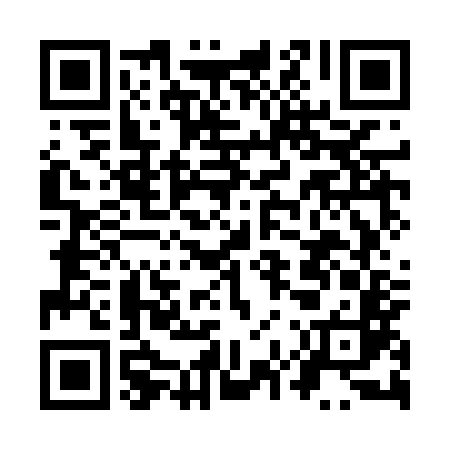 Ramadan times for Chrosty Wysinskie, PolandMon 11 Mar 2024 - Wed 10 Apr 2024High Latitude Method: Angle Based RulePrayer Calculation Method: Muslim World LeagueAsar Calculation Method: HanafiPrayer times provided by https://www.salahtimes.comDateDayFajrSuhurSunriseDhuhrAsrIftarMaghribIsha11Mon4:124:126:1111:573:455:445:447:3612Tue4:094:096:0811:563:475:465:467:3813Wed4:064:066:0611:563:485:485:487:4014Thu4:044:046:0311:563:505:505:507:4215Fri4:014:016:0111:563:515:525:527:4416Sat3:583:585:5811:553:535:535:537:4617Sun3:553:555:5611:553:555:555:557:4918Mon3:533:535:5311:553:565:575:577:5119Tue3:503:505:5111:543:585:595:597:5320Wed3:473:475:4811:543:596:016:017:5521Thu3:443:445:4611:544:016:036:037:5822Fri3:413:415:4311:544:026:056:058:0023Sat3:383:385:4111:534:046:076:078:0224Sun3:353:355:3811:534:056:096:098:0425Mon3:323:325:3611:534:066:106:108:0726Tue3:293:295:3311:524:086:126:128:0927Wed3:263:265:3111:524:096:146:148:1128Thu3:233:235:2911:524:116:166:168:1429Fri3:203:205:2611:514:126:186:188:1630Sat3:173:175:2411:514:146:206:208:1931Sun4:144:146:2112:515:157:227:229:211Mon4:114:116:1912:515:167:247:249:242Tue4:074:076:1612:505:187:257:259:263Wed4:044:046:1412:505:197:277:279:294Thu4:014:016:1112:505:217:297:299:315Fri3:583:586:0912:495:227:317:319:346Sat3:543:546:0612:495:237:337:339:377Sun3:513:516:0412:495:257:357:359:398Mon3:483:486:0212:495:267:377:379:429Tue3:443:445:5912:485:277:397:399:4510Wed3:413:415:5712:485:287:407:409:48